BRANDON HIGH SCHOOL
GIRLS VARSITY SWIMMINGBrandon High School Girls Varsity Swimming falls to Owosso High School 106-71Thursday, September 30, 2021
6:00 PM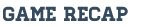 The Lady Warhawks knew it was going to be a hard fight. Some disqualifications by the Trojans early on found the Warhawks nipping at the heels of their opponents. The second half of the meet saw the Trojans pull away after come from behind wins in the 200 Free Relay and a sweep of the 100 Fly. Warhawks finished the meet with 3 Golds, 4 Silvers, and 9 Bronzes. Next week they Warhawks welcome the Holly Bronchos for an exciting rivalry meet.